                  Matériel disponible lors de votre séjour 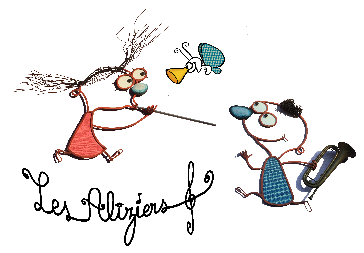               à la Maison des AliziersJEUX MUSICAUXDans la boîte rouge ‘boîte à musique’ vous trouverez :Photocopies à faire : de coloriages, mémos, mots cachés, mots croisés, jeux de notes sur le thème de la musique.Un mémory sonore Des jeux de familles autour des instrumentsUn loto des instruments Un loto sonore Un dé des voix MATERIEL SPORTIF à DISPOSITION DossardsCrosses de hockeyBalles dans le grand pot rougeCerceauxCônesLugesDeux trampolines tchouk ballBILBIOTHEQUE DIQUE DUR EXTERNE ROUGE Avec atelier d’écouteConte pour veillée extérieureInformations utiles MALLE DE JEUXQuelques petits jeux de société et jeux d’enfants disponibles dans chaque salle de classeDVD Pierre et le loup, le carnaval des animaux, Antoine et les quatre saisons, soul, piccolo saxo, les trois brigandsVidéo projecteur et écranLIVRES CDSur demande une collection de livre cdPOSTE CDDans chaque salle de classe